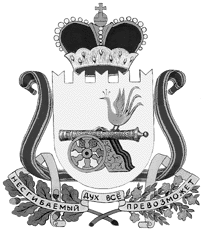 ВЯЗЕМСКИЙ РАЙОННЫЙ СОВЕТ ДЕПУТАТОВРЕШЕНИЕот 30.03.2016 № 25Заслушав и рассмотрев представленный председателем Контрольно-ревизионной комиссии муниципального образования «Вяземский район» Смоленской области отчет о деятельности Контрольно-ревизионной комиссии муниципального образования «Вяземский район» Смоленской области за 2015 год, Вяземский районный Совет депутатовРЕШИЛ: Утвердить отчет о деятельности Контрольно-ревизионной комиссии муниципального образования «Вяземский район» Смоленской области за 2015 год (прилагается).Опубликовать настоящее решение в газете «Вяземский вестник». Глава муниципального образования «Вяземский район» Смоленской области				        П.В. ХомайкоОб отчете о деятельности Контрольно-ревизионной комиссии муниципального образования «Вяземский район» Смоленской области за 2015 год